Муниципальное автономное дошкольное образовательное учреждение«Детский сад № 6  комбинированного вида»683009, г. Петропавловск-Камчатский, ул. Циолковского, дом  63/1Тел/факс 8(4152) 27-32-17, 8(4152) 27-32-18, mdou-06pkgo.ru                                                                                                                     Утверждаю                                                                                                                       Заведующая МАДОУ                                                                                                                    «Детский сад № 6                                                                                                               комбинированного вида».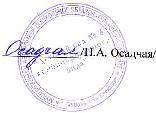 ПОЛОЖЕНИЕО психолого – медико – педагогическом консилиуме МАДОУ «Детский сад № 6 комбинированного вида»Общие положения.Настоящее положение разработано для муниципального автономного  дошкольного образовательного учреждения «Детский сад № 6 комбинированного вида» (далее учреждение) в соответствии с законом РФ « Об образовании», на основании письма Минобразования РФ «О психолого – медико – педагогическом консилиуме образовательного учреждения» от 27.03.2000 г. № 27/901-6.Психолого – медико – педагогический консилиум (далее ПМПк) является одной из форм взаимодействия специалистов Учреждения, объединяющихся для психолого – медико – педагогического сопровождения воспитанников с отклонениями в развитии или состояниями декомпенсации.Целью ПМПк является обеспечение диагностико-коррекционного психолого-медико-педагогического сопровождения воспитанников МАДОУ с отклонениями в развитии или состоянии декомпенсации, исходя из реальных возможностей Учреждения  и в соответствии со специальными образовательными потребностями, возрастными и индивидуальными особенностями, состоянием соматического и нервно-психического здоровья воспитанников.ПМПк Учреждения создаётся приказом заведующего Учреждением, при наличии в нём специалистов,  указанных в п.3.1. настоящего Положения.Общее руководство ПМПк возлагается на заведующего Учреждением.ПМПк Учреждения в своей деятельности руководствуется Уставом Учреждения, договором между Учреждением и родителями (законными представителями) и настоящим положением. Изменения и дополнения в настоящее положение вносятся заведующим Учреждением. Срок данного положения не ограничен. Данное положение действуетдо принятия нового.Основные задачи ПМПк.2.1 Основными  задачами ПМПк являются:- выявление и ранняя (с первых дней пребывания воспитанника в Учреждении) диагностика отклонений в развитии или состояний декомпенсации;- профилактика физических, интеллектуальных и эмоционально-личностных перегрузок и срывов;- выявление резервных возможностей развития воспитанника;- определение характера, продолжительности и эффективности специальной (коррекционной) помощи в рамках имеющихся в Учреждении возможностей; - подготовка и ведение документации, отражающей актуальное развитие воспитанника, динамику его состояния;3.Порядок создания и организации работы ПМПк.3.1 В состав ПМПк входят следующие работники Учреждения:-- заместитель заведующего по учебно-воспитательной и методической работе (председатель ПМПк);- социальный педагог.- учитель-логопед;- воспитатель- педагог-психолог- учитель-дефектолог (в необходимых случаях);- врач-педиатр (в необходимых случаях);- старшая медицинская сестра.3.2 В необходимых случаях на заседание ПМПк приглашаются родители (законные представители).3.3 Заседания ПМПк подразделяются на плановые и внеплановые и проводятся под руководством председателя.3.4 Периодичность проведения заседаний ПМПк определяется реальным запросом Учреждения на комплексное, всестороннее обсуждение проблем детей с ограниченными возможностями здоровья и/или состояниями декомпенсации. Плановые ПМПк проводятся не реже одного раза в квартал3.5 Председателем ПМПк назначается заведующей Учреждения.3.6 Председатель ПМПк: -- организует деятельность ПМПк;--информирует членов ПМПк о предстоящем заседании не позже чем за 7 дней до его проведения;--организует подготовку и проведение заседания ПМПк;-- ставит в известность родителей (законных представителей и специалистов ПМПк о необходимости обсуждения проблемы ребёнка);-- контролирует выполнение решений ПМПк.3.7 Специалисты, включенные в ПМПк, выполняют работу в рамках основного рабочего времени, составляя индивидуальный план в соответствии с реальными запросами на обследование детей с отклонениями в развитии или состояниями декомпенсации.3.7.1. Специалистам может быть установлена доплата за увеличение объёма работы, размер которой в соответствии со ст. 32 и ст.54 Закона РФ «Об образовании» определяется Учреждением самостоятельно.3.8. Обследование воспитанника специалистами ПМПк осуществляется по инициативе его родителей (законных представителей) ли сотрудников Учреждения с согласия родителей (законных представителей) на основании Договора между Учреждением и родителями (законными представителями)3.9. Медицинский работник, представляющий интересы воспитанника в Учреждении при наличии показаний  и с согласия родителей (законных представителе), направляет его в детскую поликлинику.3.10 Обследование проводится каждым специалистом ПМПк индивидуально с учетом реальной возрастной психо – физической нагрузки на воспитанника.3.11. По данным обследования каждым специалистом составляется заключение и разрабатываются рекомендации.3.11.1 На заседании ПМПк обсуждаются результаты обследования воспитанника каждым специалистом, составляется коллективное заключение ПМПк.3.12. Изменение условий воспитания и развития ребёнка (в рамках возможностей имеющихся в Учреждении) осуществляется по заключению ПМПк и заявлению родителей (законных представителей).3.13 При отсутствии в Учреждении условий, адекватных индивидуальным особенностям ребёнка, а также при необходимости углублённой диагностики или разрешения конфликтных и спорных вопросов специалисты ПМПк рекомендуют родителям (законным представителям) обратится в ПМПк.3.14. На период подготовки к ПМПк и последующей реализации рекомендаций с ребёнком работает учитель – логопед или педагог – психолог, который отслеживает динамику его развития, а также эффективность оказываемой ему помощи и выходит с инициативой повторных обсуждений на ПМПк.3.15. Коллегиальное заключение ПМПк содержит обобщенную характеристику структуры психо – физического развития воспитанника (без указания заключения) и программу специальной (коррекционной) помощи, обобщающую рекомендации специалистов. Коллегиальное заключение подписывается председателем ПМПк.3.16. Заключения специалистов, коллегиальное заключение ПМПк доводятся до сведения родителей (законных представителей) в доступной для понимания  форме, предложенные рекомендации реализуются только с их согласия.4. Ответственность ПМПк.4.1 ПМПк несёт ответственность:-- за выполнение, выполнение не в полном объёме или невыполнение закреплённых за ним задач и функций;-- за принимаемые решения;-- сохранение конфиденциальной информации о состоянии физического и психического здоровья воспитанника, о принятом решении ПМПк.